ХУУЛЬ ТОГТООМЖИЙГ ХЭРЭГЖҮҮЛЭХТЭЙ ХОЛБОГДОНГАРАХ ЗАРДЛЫН ТООЦООНЫ ТАЙЛАН/Эрхтэн, эд, эс шилжүүлэн суулгах тухай хуулийн ерөнхий мэдээлэл/НЭГ. ЕРӨНХИЙ МЭДЭЭЛЭЛХууль тогтоомжийн тухай хуулийн 18 дугаар зүйлийн 18.1 дэх хэсэгт “Хууль тогтоомжийн төслийг батлагдснаар тухайн хууль тогтоомжийн үйлчлэх хүрээнд хамрагдах иргэн, хуулийн этгээд, төрийн байгууллагын үйл ажиллагаанд үүсэх зардлын тооцоог тухай бүр гаргаж, зардал, үр өгөөжийн харьцааг энэ хуулийн 12.1.4-т заасан аргачлалын дагуу тодорхойлно” гэж заасны дагуу Эрхтэн, эд, эс шилжүүлэн суулгах тухай хуулийн төсөл /цаашид “хуулийн төсөл” гэх/ батлагдсанаар уг хуулийн үйлчлэх хүрээнд хамаарах иргэн, хуулийн этгээд, төрийн байгууллагын үйл ажиллагаанд үүсэн зардлын тооцоог Засгийн газрын 2016 оны 59 дүгээр тогтоолын 4 дүгээр хавсралтаар батлагдсан “Хууль тогтоомжийг хэрэгжүүлэхтэй холбогдон гарах зардлын тооцоо хийх аргачлал” /цаашид “аргачлал” гэх/-ыг баримтлан зардлыг тооцоог хийнэ.Хуулийн төсөл батлагдсанаар уг хуулийг хэрэгжүүлэх иргэн, хуулийн этгээд, төрийн байгууллагад үүсэх зардал, ачааллыг тооцож, үүнийг хялбарчлах болон бууруулах талаар санал боловсруулах, зардал, үр өгөөжийн харьцааг үнэлэхэд энэхүү тайлангийн зорилго чиглэгдэх болно.Эрхтэн, эд, эс шилжүүлэн суулгах тухай хуулийн төсөл нь хүний эрүүл мэндийг хамгаалах, амь насыг нь аврах зорилгоор сайн дураараа эрхтэн, эд, эсээ үнэ төлбөргүй өгөх, шилжүүлэн суулгах цогц үйл ажиллагаа, зохион байгуулалт, эрх зүйн үндсийг тогтоох үндсэн зорилготой юм.  Хуулийн төслөөс иргэн, хуулийн этгээдийн хүлээж буй үүрэг, төрийн байгууллагын чиг үүргийг тодорхойлохдоо уг хуулийн төслөөр Эрхтэн, эд, эс шилжүүлэн суулгах үйл ажиллагааг эрхлэх хуулийн этгээд болон төрд үүсэх зардлыг тооцохоор боллоо.	Хуулийн төслөөр шинээр бий болж буй үүрэгт зардал тооцогдож байгаа тул бодит статистик болон хугацааг шууд ашиглах боломжгүй тохиолдол нийлээд байсан тул аргачлалыг үндэслэн адил төстэй ажил, үйлчилгээ байгаа эсэхийг судалж, баримжаалах зэргээр хугацаа, тохиолдлын тоо зэргийг тогтоосон болно.            Манай улсын хэмжээнд 2004 оноос өнөөг хүртэл ойролцоогоор 600 орчим хүн элэг болон бөөр шилжүүлэн суулгах мэс заслын эмчилгээг гадаад улс орнуудад хийлгэсэн байна. Эдгээрийн 65% нь БНЭУ-д, 23 % нь БНСУ-д үлдсэн 12% нь бусад улс оронд (БНХАУ, Сингапур, БНТУ, АНУ гм) энэхүү эмчилгээг хийлгэсэн байна. Судлаачдын тооцоогоор Энэтхэг улсад Элэг шилжүүлэн суулгах мэс заслын эмчилгээний зардал ойролцоогоор 35-50 мянган USD буюу 200 сая ₮,  Солонгос улсад 120-200 мянган USD буюу 500 гаруй сая ₮ , бусад улсад 200-350 мянган USD буюу ойролцоогоор 800 гаруй сая ₮ болж байна. Энэ тооцоог хамгийн бага зардлаар эмчлүүлэгч , донор, сахиурын хамт байхаар тооцсон байна. Өнөөгийн байдлаар (2023 оны 12 дугаар сарын 19-ны өдөр)  УНТЭ-т  бөөр шилжүүлэн суулгах мэс заслын эмчилгээг 331 хүнд, элэг шилжүүлэн суулгах мэс заслын эмчилгээг 239 хүнд , ясны чөмөг үүдэл эс шилжүүлэн суулгах эмчилгээг 32 хүнд, Хавдар судлалын үндэсний төвд 123 хүнд элэг шилжүүлэн суулгах мэс заслын эмчилгээг тус тус амжилттай хийж олон зуун иргэдийг гадаад улсад өндөр үнэ өртөгөөр эмчилгээ хийлгэх эдийн засгийн болон сэтгэл санааны дарамт, явдал чирэгдлээс хамгаалсан байна. Эдгээрээс 58 хүнд буюу 35 хүнд бөөр, 23 хүнд элэг шилжүүлэн суулгах эмчилгээг амьгүй донороос энэхүү эмчилгээг хийлгэсэн байна.Зөвхөн УНТЭ болон ХСҮТ эмнэлгүүдэд хийгдсэн элэг шилжүүлэн суулгах эмчилгээ хийлгэсэн 357 тохиолдолд 200 сая₮ -ний зардал гаргасан байна. Үүнийг хамгийн багаар тооцож үзэхэд 70 гаруй тэрбум₮ дотооддоо авч үлдсэн гэх тооцоо гарч байна. 	Сүүлийн 2 жилийн хугацаанд эмнэлгийн тусламж үйлчилгээний зардлыг тухайн эрүүл мэндийн байгууллагад гүйцэтгэлээр нь тооцож олгодог болсонтой холбоотойгоор бөөр болон элэг, ясны чөмөг үүдэл эс , шөрмөс шилжүүлэн суулгах зэрэг эмчилгээний тоо эрс өссөн нь илүү олон хүний амь насыг аврах, эрүүл мэнд, амьдралын чанарыг дээшлүүлэх боломж нээгдсэн. Зөвхөн 2023 онд УНТЭ-т 39 хүнд бөөр, 50 хүнд элэг, ХСҮТ-д 50 хүнд , ЭХЭМҮТ-д 1 хүүхдэд тус тус элэг шилжүүлэн суулгах эмчилгээг амжилттай хийсэн бөгөөд 1 жил амьдрах үр дүн нь 100%, 98%, 98%, 100%  тус тус байна. 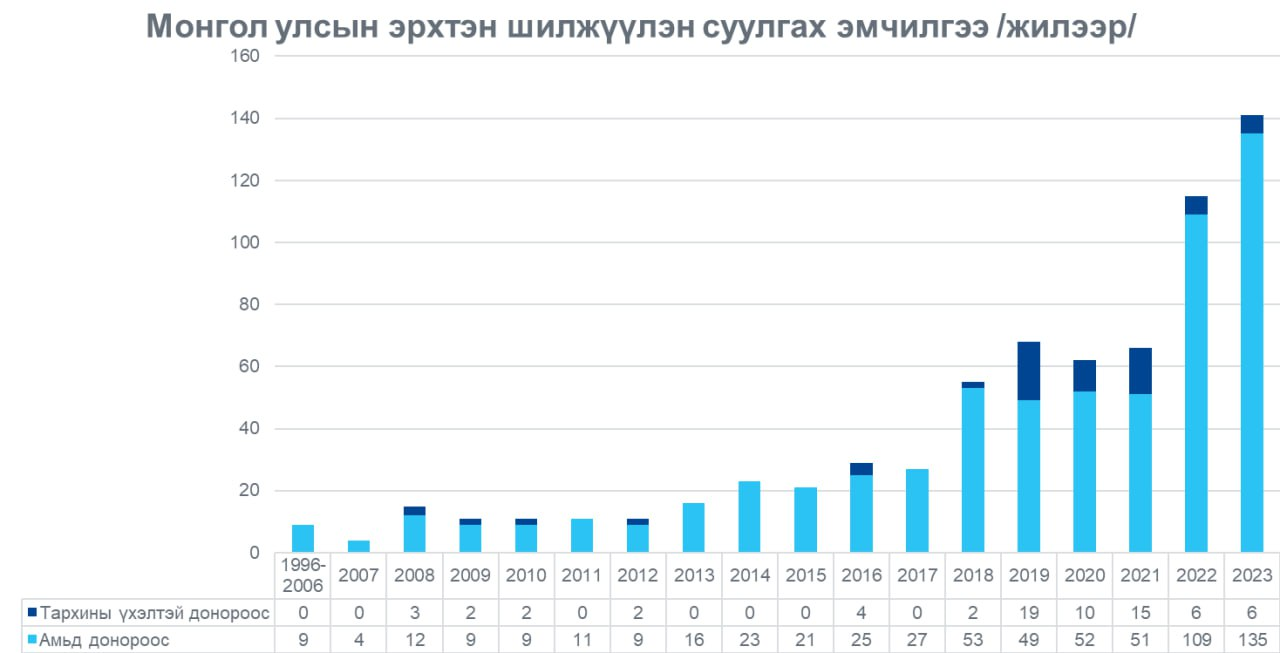 Хүснэгт 1. Сүүлийн 2 жилд бөөр, элэг шилжүүлэн суулгах эмчилгээ 2 дахин өссөн нь харагдаж байна.	Цаашдаа энэ үзүүлэлт 10-15% өсөх тооцоог гаргасан байна. ( Ц.Амаржаргал нар УНТЭ.)	Донорын тухай хууль 2018 оны 1 дүгээр сард шинэчлэгдэн батлагдахад Эс, эд, эрхтэн шилжүүлэн суулгах үйл ажиллагааг зохицуулах алба байна гэж заасан бөгөөд тухайн оны 03 сарын 1 өдрийн ЭМСайдын А/70 дугаар тушаалаар Эрүүл мэндийн хөгжлийн төвийн бүтцэд нэмэлт өөрчлөлт оруулж энэхүү албыг тус төвийн харьяанд 6 хүний бүрэлдхүүнтэй байгуулсан байна. Энэ хугацаанд жил бүр 160 гаруй сая төгрөгний цалин, 20 орчим сая төгрөгний урамшуулал авч ирсэн бөгөөд 175 сая төгрөгний үнэ бүхий эд хөрөнгө ашиглаж, 10-15 сая төгрөгний томилолт, сургалтыг зохион байгуулж иржээ. Мөн 7000 гаруй удаа Амьгүй донор буюу Тархины үхэлтэй донор илрүүлэх тандан судалгаа хийж 28 бодит донороос 35 хүнд бөөр, 23 хүнд элэг шилжүүлэн суулгах эмчилгээг хийлгэж 58 хүний амь нас эрүүл мэндийг сахин хамгаалах боломжийг бүрдүүлсэн байна.ХОЁР. ХУУЛИЙН ЭТГЭЭДЭД ҮҮСЭХ ЗАРДЛЫН ТООЦООЭнэ хэсэгт хуулийн  төсөл батлагдснаар хуулийн этгээдийн эрхлэх үйл ажиллагаатай холбоотой гүйцэтгэх үүргийн улмаас үүсэх зардлыг мөнгөн дүнгээр  тооцоолон гаргана. Ийнхүү үүсэх зардлыг аргачлалын 2 дугаар зүйлийн 2.1 дэх хэсэгт заасны дагуу дараах үе шатаар тооцоолно. Үүнд: Хуулийн этгээдийн гүйцэтгэх үүргийг тогтоох,Нэг бүрийн зардлыг тооцох,Тоон үзүүлэлтийг тооцох,Нийт зардлын дүнг тооцох,Хялбарчлах боломжийг шалгах,Нэмэлт зардлыг тооцох,2.1 Хуулийн этгээдийн гүйцэтгэх үүрийг тогтоох:Хуулийн төслөөр хуулийн этгээдэд үүсч байгаа үүргийн хүрээнд зардлын тооцоог хийх болно. Хуулийн этгээдэд зардал үүсгэх дараах үүргүүд байна.Эрхтэн, эд, эс шилжүүлэн суулгах үйл ажиллагааны талаар Засгийн газар:Эрүүл мэндийн талаарх баримтлах бодлогын хүрээнд эрхтэн, эд, эсийг шилжүүлэн суулгах тусламж үйчлилгээний талаар баримтлах бодлогыг батлах, биелэлтийг хангах;Засгийн газар хоорондын болон олон улсын байгууллагатай гэрээ, хэлэлцээр байгуулах, төсөл, хөтөлбөр хэрэгжүүлэх;Эрүүл мэндийн асуудал эрхтэн төрийн захиргааны төв байгууллагыг үндэслэн Эрхтэн, эд, эсийг шилжүүлэн суулгах үйл ажиллагааг зохицуулах төрийн байгууллагыг байгуулах;Хууль тогтоомжид заасан бусад бүрэн эрх.Эрүүл мэндийн асуудал эрхэлсэн төрийн захиргааны төв байгууллагын эрх үүрэгЭрхтэн, эд эсийг шилжүүлэн суулгах тусламж, үйл ажиллагааны талаар эрүүл мэндийн асуудал эрхэлсэн төрийн захиргааны төв байгууллага дараах эрх үүрэгтэй:эрхтэн, эд, эс шилжүүлэн суулгах хууль тогтоомжийн хэрэгжилтийг хангах;эрхтэн, эд, эсийг шилжүүлэн суулгах хөгжлийн бодлого, хөтөлбөр боловсруулах;эрхтэн, эд, эсийг шилжүүлэн суулгах үйл ажиллагаанд хяналт тавих;эрхтэн, эд, эсийг шилжүүлэн суулгах үйл ажиллагааг зохицуулах төрийн байгууллагын дүрэм, бүрэлдэхүүнийг батлах;эрхтэн, эд, эсийг шилжүүлэн суулгах тогтолцоог бүрдүүлэх, түүнтэй холбогдон гарах зардлын санхүүжилтийн эх үүсвэрийг шийдвэрлэх;эрхтэн, эд, эсийг шилжүүлэн суулгах цогц үйл ажиллагааг зохион байгуулах, холбогдох журам, заавар, стандартыг батлах;эрхтэн, эд, эсийн донорын нэгдсэн бүртгэл мэдээллийн сан байгуулах, сангийн ажиллах журмыг батлах;Эрүүл мэндийн тухай хуулийн 26.5-д заасан мэргэжил, ёс зүйн хороог ажиллуулах, тус хорооны дүрэм, бүрэлдэхүүнийг батлах;эрхтэн, эд, эс шилжүүлэн суулгах эмчилгээтэй холбоотой эмнэлгийн мэргэжилтэнг сургалт, хүний нөөц бэлтгэх, нэгдсэн бодлогыг баримтлах;амьд донор болон реципиентийн урт хугацаан дах хяналтыг хөгжүүлэх, аймаг, дүүргийн нэгдсэн эмнэлгийн зохих эмнэлгийн мэргэжилтэнг бэлтгэх тогтолцоог бүрдүүлэх;дархлаа дарангуйлах эмийн эмчилгээний санхүүжилтийг улсын төсвөөс хариуцах;амьгүй донорыг илрүүлэх үйл ажиллагааг дэмжих санхүүжилтийн эх үүсвэрийг жил бүрийн улсын төсөвт тусгаж шийдвэрлэх;энэ хуульд заасан эрхтэн, эд, эс авах мэс заслыг донор эмнэлэгт хийх нөхцөл бололцоог хангах, донор эмнэлэг, эрхтэн, эд, эс шилжүүлэн суулгах тусламж, үйлчилгээг үзүүлэх эрүүл мэндийн байгууллага, төв хамтран ажиллах гэрээг батлахДонор эмнэлэг болон эрхтэн, эд, эс шилжүүлэн суулгах тусламж үйлчилгээг үзүүлэх эрүүл мэндийн байгууллагын эмнэлгийн мэргэжилтний мэдлэг боловсрол, ур чадварыг дээшлүүлэх, тухайн эмнэлгийн боломж чадавхийг сайжруулахад бодлогоор дэмжиж ажиллах; инновациЭд, эсийн сан байгуулах нөхцлийг бүрдүүлэх, нөөцийг бүрдүүлж нөхөн хангалт хийх Эд, эс шилжүүлэн суулгах тусламж, үйлчилгээнд хэрэглэх  эд, эсийн сантай байна.хуульд заасан бусад эрх, үүрэг.Эрхтэн, эд, эс шилжүүлэн суулгах асуудал хариуцсан төрийн байгууллагын эрх үүрэгЭрхтэн, эд, эс шилжүүлэн суулгах чиглэлээр: эрхтэн, эд, эс шилжүүлэн суулгах үйл ажиллагааг мэргэжил, арга зүйн удирдлагаар хангах, уялдуулан зохион байгуулах, хэрэгжилтэд хяналт тавих;донор эмнэлэг болон эрхтэн, эд, эс шилжүүлэн суулгах тусламж үйлчилгээг үзүүлэх эрүүл мэндийн байгууллагатай хамтран ажиллах гэрээний төсөл, журмыг боловсруулан эрүүл мэндийн асуудал эрхэлсэн Засгийн газрын гишүүнээр батлуулах, гэрээний хэрэгжилтэд хяналт тавих;эрхтэн, эд, эс шилжүүлэн суулгах эмчилгээ үйлчилгээтэй холбоотойгоор иргэн, эмчлүүлэгч нарт эрсдэл үүсэх, хохирол учрахаас урьдчилан сэргийлэх арга хэмжээг холбогдох байгууллагатай хамтран хэрэгжүүлэх;эрхтэн, эд, эс шилжүүлэн суулгах тусламж үйлчилгээний явцад донор эмнэлэг болон эрхтэн, эд, эс шилжүүлэн суулгах тусламж үйлчилгээ үзүүлэх эрүүл мэндийн байгууллагаас гарч буй зардал, цалин, урамшуулал, илүү цагийн хөлс зэргийг тооцож төсөв болон гүйцэтгэлийн санхүүжилтэд санал тусгаж холбогдох байгууллагад хүргүүлэх.                   Сургалт, судалгаа, хамтын ажиллагааны чиглэлээр:эрхтэн, эд, эс шилжүүлэн суулгах үйл ажиллагаанд оролцож буй эмч, эмнэлгийн мэргэжилтнийг чадавхжуулах, хамтран эмнэлзүйн судалгаа хийх, тайлагнах, үр дүнг тооцох, шийдвэр гаргагчдыг нотолгоонд суурилсан мэдээллээр хангах;эрхтэн, эд, эс шилжүүлэн суулгах тусламж үйлчилгээний чиглэлээр ижил төстэй үйл ажиллагаа эрхэлдэг олон улсын байгууллага болон төрийн, төрийн бус байгууллагатай хамтран ажиллах;эрхтэн, эд, эс шилжүүлэн суулгах тусламж, үйлчилгээний талаар иргэд, олон нийтэд үнэн зөв мэдээлэл өгөх, ухуулан таниулах, ойлгуулах талаар холбогдох байгууллагатай хамтран ажиллах.Эрхтэн, эд, эс шилжүүлэн суулгах үйл ажиллаганы нэгдсэн бүртгэл мэдээллийн сан ажиллуулах бөгөөд ажиллах журмыг эрүүл мэндийн асуудал эрхэлсэн Засгийн газрын гишүүн батална.эрхтэн, эд, эс шилжүүлэн суулгах үйл ажиллагааны үндэсний хүлээх жагсаалтад бүртгэх, хуваарилах, хяналт тавих;эрхтэн, эд, эсийг шилжүүлэн суулгах тусламж үйлчилгээний талаарх мэдээ, тайланг улсын хэмжээнд нэгтгэн гаргах, дүн шинжилгээ судалгаа хийх, шийдвэр гаргагчдыг нотолгоонд суурилсан мэдээллээр хангах.                 Амьгүй донорыг илрүүлэх, хуваарилах чиглэлээр:Эрүүл мэндийн тухай хуулийн 15.1.4, 15.1.5, 15.1.7, 15.1.11, 15.1.12, 15.1.13-т заасан байгууллага амьгүй донорыг илрүүлэх, тархины үхэл тодорхойлох баг байгуулах;улсын хэмжээнд амьгүй донорын тандалт хийх, илрүүлэх тогтолцоог бий болгох, уялдуулан зохион байгуулах, багуудын чадавхийг дээшлүүлэх, үйл ажиллагаанд мэргэжил арга зүйн зөвлөлгөө өгөх, хяналт тавьж хамтран ажиллах;амьгүй донор илрүүлэх болон тандалт хийх үйл ажиллагааг зохион байгуулах;амьгүй донорын гэр бүлтэй уулзах, эрхтэн, эд, эсийн донор болгох хүсэлт тавих;амьгүй донорыг бүртгэх, сонгох, эрхтэн, эд, эс авах, шинжлэх, нийлүүлэх, хуваарилах, хадгалах, тээвэрлэх, шилжүүлэн суулгах, устгах, хянах үйл ажиллагааг энэ хуулийн 13.2-д заасан журмын дагуу гүйцэтгэх;                 Ёс зүй, олон нийттэй харилцах чиглэлээр:эрхтэн, эд, эс шилжүүлэн суулгах тусламж үйлчилгээ үзүүлж буй эрүүл мэндийн байгууллага, донор эмнэлгийн, эмнэлгийн мэргэжилтний ёс зүйн хэм хэмжээнд хяналт тавьж эрүүл мэндийн асуудал эрхэлсэн төрийн захиргааны төв байгууллагын дэргэдэх ёс зүйн хороотой хамтран ажиллах;эрхтэн, эд, эсийг шилжүүлэн суулгах асуудлаар иргэн, хуулийн этгээдээс ирүүлсэн өргөдөл, гомдлыг энэ хуулийн 21.5.1-д заасан ёс зүйн хороонд хүргүүлэх;хүний наймаа болон хүний эрхтэн, эд, эсийн наймаатай холбоотой ямар нэгэн хууль зөрчсөн үйлдлийн талаарх мэдээллийг холбогдох хууль хяналтын байгууллагад мэдэгдэх;эрхтэн, эд, эс шилжүүлэн суулгах эмчилгээ, үйлчилгээний талаар иргэд, олон нийтэд үнэн зөв мэдээлэл өгөх, ухуулан таниулах, ойлгуулах үйл ажиллагааг боловсролын болон хэвлэл мэдээллийн байгууллагатай зохион байгуулах;Хууль тогтоомжид заасад бусад чиг үүрэг хэрэгжүүлэх.Эрүүл мэндийн байгууллагын эрх үүрэгЭрхтэн, эд, эс шилжүүлэн суулгах тусламж үйлчилгээ үзүүлэх эрүүл мэндийн байгууллага нь эрх бүхий байгууллагаас магадлан итгэмжлэгдсэн, эрхтэн, эд, эс шилжүүлэн суулгах тусгай зөвшөөрөл бүхий эрүүл мэндийн байгууллага байх ба тус байгууллагын бүтцэд төрөлжсөн тасаг эсхүл мэргэжлийн баг ажиллана. Эрхтэн, эд, эс шилжүүлэн суулгах тусламж үйлчилгээ үзүүлэх эрүүл мэндийн байгууллага нь  дараах чиг үүргийг хэрэгжүүлнэ:Амьд донорын эрүүл мэндэд учирч болзошгүй хүндрэл, сөрөг нөлөөллөөс сэргийлэх үзлэг, шинжилгээ хийх, хяналт тавих; Энэ хуулийн 21.4.1-д заасан үйл ажиллагааг хэрэгжүүлэх;/амьгүй донорыг илрүүлэх, тархины үхэл тодорхойлох баг байгуулах/реципиентэд тавих нөхцөл, шаардлага, үзүүлэлт хангасан хүнийг хүлээх жагсаалтад бүртгүүлэхээр энэ хуулийн 21-д заасан байгууллагад мэдээллэх; /Эрхтэн, эд, эс шилжүүлэн суулгах асуудал хариуцсан төрийн байгууллага/эрхтэн, эд, эс шилжүүлэн суулгах тусламж, үйлчилгээтэй холбоотой мэдээллийг энэ хуулийн 21.3-д заасан санд тухай бүр оруулна; /Эрхтэн, эд, эс шилжүүлэн суулгах үйл ажиллаганы нэгдсэн бүртгэл мэдээллийн сан ажиллуулах бөгөөд ажиллах журмыг эрүүл мэндийн асуудал эрхэлсэн Засгийн газрын гишүүн батална/эрхтэн, эд, эс шилжүүлэн суулгах тусламж үйлчилгээг эрх бүхий байгууллагаас батлагдсан журам, заавар, стандарт, технологийн дагуу гүйцэтгэх;эрхтэн, эд, эс шилжүүлэн суулгах тусламж үйлчилгээний бэлэн байдлыг хангах;эмч, эмнэлгийн мэргэжилтнийг мэргэшүүлэн бэлтгэх, сургах, хүний нөөцийг чадавхжуулах;эрхтэн, эд, эсийг авах, шинжлэх, боловсруулах, хадгалах, шилжүүлэн суулгах тусламж үйлчилгээний явцад тохиолдож болох хүндрэл, эрсдэлээс сэргийлэх;донорын эрхтэн, эд, эсийг авах шинжлэх, боловсруулах, хадгалах, шилжүүлэн суулгах ажилбар болон эмчилгээний шинэ технологи, арга аргачлалыг үйл ажиллагаандаа нэвтрүүлэх; амьд донор болон реципиентэд урт хугацаанд хяналт тавих;аймаг дүүргийн нэгдсэн эмнэлгийн зохих эмч, мэргэжилтэнд эрхтэн, эд, эс шилжүүлэн суулгах талаар сургалт зохион байгуулах;Реципиент эмнэлгийн мэргэжлийн баг нь эрхтэн, эд, эс авах мэс заслыг гүйцэтгэнэ..Амьгүй донорыг зөөвөрлөх боломжгүй тохиолдолд тухайн донор байрлаж буй эрүүл эмнэлгийн байгууллагад эрхтэн, эд, эс авах мэс заслыг гүйцэтгэнэ.Эрхтэн, эд, эс шинжлэх, боловсруулах, хадгалах, тээвэрлэх, устгах чиглэлээр / Донор, реципиентийн эрхтэн, эд, эсийг авах, эд, эсийн тохироо үзэх, шинжлэх, боловсруулах, хадгалах, тээвэрлэх, шилжүүлэх, устгах үйл ажиллагааг      тусгай зөвшөөрөл бүхий магадлан итгэмжлэгдсэн эрүүл мэндийн байгууллага гүйцэтгэнэ/Донор эмнэлэг нь дараах чиг үүргийг хэрэгжүүлнэ:эмнэлгийн бүтцэд тархины үхэл тодорхойлох мэргэшсэн баг ажиллуулах;амьгүй донорыг илрүүлэх, оношлох, эмчлэх, эрхтэн хамгаалах үйл ажиллагааг холбогдох журмын дагуу зохион байгуулах;амьгүй донор эмчлүүлж буй төв, тасаг, хэсгийн эм, эмнэлгийн хэрэгсэл болон хүний нөөцийг чадавхижуулах, бэлэн байдлыг хангуулах; амьгүй донорын талаарх мэдээллийг энэ хуулийн 21-д заасан байгууллагад тухай бүр мэдээлэх;эрхтэн, эд, эс шилжүүлэн суулгах тусламж үйлчилгээ үзүүлэх эрүүл мэндийн байгууллагаас ажиллах багийн үйл ажиллагааг дэмжин ажиллах, шаардлагатай нөхцөлийг бүрдүүлэх;  тухайн эрүүл мэндийн байгууллагад донорын эрхтэн, эд, эсийг авах мэс заслыг гүйцэтгэх боломжгүй тохиолдолд амьгүй донорын эрчимт эмчилгээг үргэлжлүүлэх, зөөвөрлөх бэлэн байдлыг хангуулах талаар зохицуулах албатай хамтран ажиллах;энэ хуулийн 12.5-д заасны дагуу үйл ажиллагааг хэрэгжүүлнэ.Санхүүжилтийн тогтолцооЭрхтэн, эд, эс шилжүүлэн суулгах үйл ажиллагааг олон нийтэд таниулан ойлгуулах, ухамсарлуулах нөлөөллийн үйл ажиллагаа, донорын үйл хэрэг, шилжүүлэн суулгах, эрчимт эмчилгээ, хяналт, судалгаа шинжилгээ, сургалт, эс, эдийн банк байгуулах, хадгалах, тээвэрлэх, мэдээллийн сан үүсгэх, үр дүнг тооцохтой холбоотой санхүүжилт нь улсын болон орон нутгийн төсөв, аж ахуйн нэгж, байгууллага, олон улсын байгууллага, хамт олон, иргэний хандив, хууль тогтоомжоор хориглоогүй бусад эх үүсвэрээс бүрдэнэДонорын эрхтэн, эд, эсийг эмчилгээний зориулалтаар авах, шилжүүлэн суулгах үйл ажиллагааны санхүүжилт нь улсын төсөв, эрүүл мэндийн даатгал, реципиентийн төлөх төлбөр, Засгийн газрын тусгай сан, аж ахуйн нэгж, байгууллага, хамт олон, иргэний хандив, хууль тогтоомжоор хориглоогүй бусад эх үүсвэрээс бүрдэнэ.Донорын эрхтэн, эд, эсийг шилжүүлэн суулгах тусламж, үйлчилгээний үнийн жишгийг эрүүл мэндийн болон санхүү, төсвийн асуудал эрхэлсэн Засгийн газрын гишүүд хамтран батална.Эрхтэн, эд, эс шилжүүлэн суулгах тусламж үйлчилгээний явцад донор эмнэлэг болон эрхтэн, эд, эс шилжүүлэн суулгах тусламж үйлчилгээ үзүүлэх эрүүл мэндийн байгууллагаас гарч буй зардал, цалин, урамшуулал, илүү цагийн хөлс зэргийг тооцож төсөв болон гүйцэтгэлийн санхүүжилтэд санал тусгаж холбогдох байгууллагад хүргүүлэх.Гадаад улсад эрхтэн, эд, эс шилжүүлэн суулгах тусламж, үйлчилгээ авч буй иргэдийн эмчилгээний хөлсинй буцаалтГУРАВ. ТӨРИЙН БАЙГУУЛЛАГАД ҮҮСЭХ ЗАРДЛЫН ТООЦООЭРХТЭН, ЭД, ЭС ШИЛЖҮҮЛЭН СУУЛГАХ АСУУДАЛ ХАРИУЦСАН ТӨРИЙН БАЙГУУЛЛАГЫН ҮЙЛ АЖИЛЛАГААНЫ ЗАРДЛЫН ТООЦООЭрхтэн, эд, эс шилжүүлэн суулгах тухай хуулийн төслийн хүрээнд Эрүүл мэндийн хөгжлийн төвийн Эс, эд, эрхтэн шилжүүлэн суулгах үйл ажиллагааг зохицуулах албыг олон улсын жишигт нийцүүлэн Эрхтэн, эд, эс шилжүүлэн суулгах асуудал хариуцсан агентлаг болон хөгжих юм. Тус нэгжийн үйл ажиллагааны зардлын тооцооллыг дараах байдлаар төслийн төсөв бэлтгэв.Тус нэгжийн эхлэлтийн санхүүжилт 1,9 тэрбум төгрөг байхаар тооцоолсон бөгөөд үүний 1,3 тэрбум төгрөг нь нэг жилийн хугацааны 35 орон тооны цалингийн зардал юм. Үйл ажиллагааг эхлүүлэхэд нэн шаардлагатай эхлэлтийн хөрөнгө, үйл ажиллагааны зардал 405 сая төгрөг байна.Цалин хөлс болон нэмэгдэл урамшилТооцоолж буй нэгж нь 35 орон тоотойгоор үйл ажиллагаагаа эхлүүлэхээр төсөөлж цалингийн зардлыг Засгийн газрын 2022 оны 12 дугаар сарын 28-ны өдрийн 488 тоот тогтоолын дагуу тооцсон бөгөөд үйл ажиллагаа эхлэхэд онцлогоос хамаарч хэлбэлзэнэ гэж үзэж байна.Бичиг хэрэг маягтын зардалТооцоолж буй орон тооноос 33 ажилтан бичиг хэрэг хөтлөх бөгөөд жилд дунджаар 1000 орчим ширхэг албан маягт, тайлан хөтлөх үйл ажиллагаа хийгдэнэ.Гэрэл цахилгаанЭрчим хүчний зохицуулах хорооны Аж ахуйн нэгж байгууллагын цахилгааны тарифыг баталсан тогтоолын дагуу зарцуулна.Түлш, халаалтЭрчим хүчний зохицуулах хорооны Аж ахуйн нэгж байгууллагын Халаалт, хэрэгцээний халуун ус халаасан дулааны хангах тогтоолын дагуу тооцоолсон.Тээвэр шатахуунНэгжийн үйл ажиллагаанд зориулагдсан эмнэлгийн зориулалттай нэг, албаны зориулалттай нэг машин хэрэглэгдэнэ.Шуудан холбоо, интернэтийн төлбөрХурд сайтай интернетийг оффисын 33 ажилтан, суурин утас оффисын 14 өрөөнд суурилуулагдана.Цэвэр, бохир усХот суурины ус хангамж, ариутгах татуургын ашиглалт, үйлчилгээг зохицуулах зөвлөлийн тогтоолын дагуу тооцсон.Ном, хэвлэл авахДонорын үйл ажиллагааг сурталчилах болон энэ төрлийн олон улсын сэтгүүл хэвлэлд зарцуулна.Эд хогшил худалдан авахНэгжийн үйл ажиллагаа шинээр эхлэх тул тавилга эд хогшил, мэдээлэл технологийн хэрэгсэл, үйл ажиллагааны бусад бага үнэтэй түргэн элэгдэх зүйлс худалдан авна. Энэ зардал үйл ажиллагаа хэвийн үргэлжилэх үед зарцуулагдахгүй болно.Нормын хувцас, зөөлөн эдлэлНэгжийн 35 орон тооны ажилчдын ажлын хувцас.ХоолХоолны зардал нэгжийн батлагдсан орон тооны 35 ажилчдын өдрийн хоолны зардал бөгөөд жилийн ажлын хоногоор тооцоолов.Эм, эмнэлгийн хэрэгсэл урвалж бодисНэгжийн үндсэн үйл ажиллагаа нь зохицуулалтаар хангах, сургалт сурталчилгаа, нэгдсэн бүртгэл гэх мэт бөгөөд зарим тохиолдолд эмнэлгийн яаралтай тусламж авах шаардлагатай үйлчлүүлэгч тохиолдол магадлалтай тул амин чухал эмийн нөөц бэлдэнэ.Урсгал засварУрсгал зардал нэгжийн үйл ажиллагааг явуулахад тохиолдох барилгын болон автомашины урсгал зардал багтсан.Олон нийтэд хандсан үйл ажиллагаа Донорын үйл хэргийг олон түмэнд таниулан ойлгуулах нөлөөллийн үйл ажиллагаа (Тв ярилцлага, шторк, контент хийх, лекц, сургалт, брошур тараах материал гм) болон жил бүр уламжлал болон зохион байгуулагддаг “ Амьдрал бэлэглье “ өдөрлөг, “ Эрхтэн шилжүүлэн суулгуулсан иргэдийн спортын тоглолт”  Олон улсын чанартай хурал зөвлөлгөө зэрэг арга хэмжээ нь олон нийтэд энэ төрлийн эерэг мэдээллийг түгээхэд томоохон хувь нэмэр оруулдаг байна.Байрны түрээсНэгжийн үйл ажиллагааг эхлүүлэхэд түрээсийн байранд эхлэхээр тооцоолсон бөгөөд 12м2 талбайтай 14 оффисын өрөөгөөр тооцоолсон.Бусдаар гүйцэтгүүлэх ажил, үйлчилгээТээврийн хэрэгслийн үзлэг оношилгоо, татвар, аудит баталгаажуулалт зэрэг зардал тусгасан.Хөтөлбөр болон төслийн дотоод урсгалЭрхтэн, эд, эс шилжүүлэн суулгах үйл ажиллагааг сурталчилан таниулах сургалт, семинар, үйл ажиллагаа зэргийг тусгасан.Хог хаягдал устгах, ариутгал, цэвэрлэгээБайгууллагын ахуйн хог хаягдал болон цэвэрлэгээний материал багтсан.Эрхтэн, эд, эс шилжүүлэн суулгалт зохицуулалтын газрын зардлын тооцооҮйл ажиллагааны зардлын нэгдсэн тооцооҮйл ажиллагааны тогтмол зардал /1жилээр/Эд хогшилМэдээлэл технологиЦалингийн зардал /Засгийн газрын 2022 оны 12 дугаар сарын 28-ны өдрийн 488 тоот тогтоолын дагуу тооцов/Тооцоог сүүлийн 3 жилийн ханшын хэлбэлзлийг тооцон Эрүүл мэндийн даатгалын үндэсний зөвлөлийн 08 дугаар тогтоолд үндэслэн тооцов.Эрхтэн, эд, эс шилжүүлэн суулгалт зохицуулалтын газрын бүтэцЭрхтэн, эд, эс шилжүүлэн суулгалт зохицуулалтын газар нь 5 ажлын албатай. Үүнд: Эрхтэн, эд, эсийн донорын үйл ажиллагааг зохицуулах алба, Нэгдсэн бүртгэл мэдээллийн сан, Реципиентийн үйл ажиллагааг зохицуулах алба, Сургалт, судалгаа, гадаад болон олон нийттэй харилцах алба, Захиргаа санхүү, удирдлагын алба гэсэн үндсэн 5 нэгжээс бүрдэх бөгөөд дэргэдээ орон тооны бус Эрхтэн, эд, эс шилжүүлэн суулгах багуудын зөвлөлтэй байна.Эрхтэн, эд, эсийн донорын үйл ажиллагааг зохицуулах алба нь:Амьд донорын асуудал хариуцсан баг нь 2 хүний бүрэлдэхүүнтэй байх бөгөөд донор болон эмчлүүлэгч нарын гэр бүлийн хамаарал, хяналт, үнэлгээг хийнэ.Амьгүй донорын асуудал хариуцсан алба ньТандалт судалгааны баг нь донор эмнэлгүүдтэй нягт холбоотой байж зүрх болон тархины үхэлтэй донор илрүүлэх, үнэлгээ, өгөх бөгөөд хөдөө орон нутгийн донор эмнэлэг хариуцсан болон хотын донор эмнэлэг хариуцсан тус бүр 2 хүний бүрэлдэхүүнтэй байна.Сэтгэл судлаач нь 1 хүний бүрэлдэхүүнтэй бөгөөд амьгүй донорын гэр бүлийн сэтгэл зүйн байдлыг тогтоож, сэтгэл зүйн тогтвортой байдлыг хангаж ажиллана.Гэр бүлийн уулзалт хариуцсан баг нь 2 хүний бүрэлдэхүүнтэй байх бөгөөд боломжит донорын гэр бүлтэй уулзах, донор болох хүсэлт тавих, менежмент хийх асуудлыг хариуцна.Эрхтэн авах, тээвэрлэх баг нь эрхтэн, эд, эс авах багаас бүрдэх бөгөөд 5 хүний ( 2 мэс засалч, 1 сувилагч, 1 жолооч) бүрэлдэхүүнтэй байна. Амьгүй донороос эрхтэн, эд, эс авах, тээвэрлэх асуудал хариуцна.Лаборатори нь 3 хүний (2 эмч, 1 лаборант ) бүрэлдэхүүнтэй байх бөгөөд амьгүй донор болон реципиентийн эд нийцлийн тохироо болон бусад шинжилгээг үзнэ. Мөн реципиентийн эмчилгээний дараах хяналтын шинжилгээг тогтмол хийнэ. Эдийн сан нь арьс, шөрмөс, нүдний эвэрлэг, зүрхний хавхалаг гэх мэт эдийг хадгална.Нэгдсэн бүртгэл мэдээллийн сан хариуцсан баг нь:Хүлээх жагсаалт хариуцсан баг нь 2 хүний бүрэлдэхүүнтэй байх бөгөөд амьгүй донороос эрхтэн, эд, эс шилжүүлэн суулгуулах шаардлагатай эмчлүүлэгч нарыг бүртгэлжүүлэх системийг хөгжүүлэлт хариуцна.Эрхтэн хуваарилалтын систем хариуцсан баг 2 хүний бүрэлдэхүүнтэй байх бөгөөд амьгүй донор гарсан тохиолдолд хүлээх жагсаалтаас хэрхэн эмчлүүлэгч сонгох системийг хөгжүүлэлт хариуцна.Дата бааз хариуцсан баг нь эмчилгээний үр дүн, гадаад эмчлүүлэгчдийн мэдээлэл, зардал болон дархлаа дарангуйлах эмийн бүртгэл хариуцсан тус бүр 1 хүний бүрэлдэхүүнтэй байна.Реципиентийн үйл ажиллагааг зохицуулах алба нь:Амьд донороос эрхтэн шилжүүлэн суулгалт хариуцсан баг нь 2 хүний бүрэлдэхүүнтэй байх бөгөөд бүртгэл, эмчилгээний үр дүн, судлагаа шинжилгээг хариуцна.Амьгүй донороос эрхтэн шилжүүлэн суулгалт хариуцсан баг нь 2 хүний бүрэлдэхүүнтэй байх бөгөөд бүртгэл, эмчилгээний үр дүн, судлагаа шинжилгээг хариуцна.Сургалт, судалгаа, гадаад болон олон нийттэй харилцах алба нь:Сургалт хариуцсан нэгж нь 1 хүний бүрэлдэхүүнтэй байх бөгөөд эмнэлгийн мэргэжилтний чадавхийг нэмэгдүүлэхээр гадаад болон дотоод сургалт зохион байгуулах асуудал хариуцна.Судалгаа хариуцсан нэгж нь 1 хүний бүрэлдэхүүнтэй байх бөгөөд эмчилгээний үр дүнд дүн шинжилгээ хийж амьдралын чанар, амьдрах чадвар, сэтгэл ханамжийн судалгааг тогтмол зохион байгуулах асуудал хариуцна.Гадаад, дотоод харилцаа, олон нийттэй харилцах баг нь 1 хүний бүрэлэхүүнтэй байх бөгөөд төрийн болон төрийн бус байгууллагатай хамтран ажиллах түүнчлэн иргэд олон нийтэд эрхтэн, эд, эс шилжүүлэн суулгах үйл хэргийн сурталчилан таниулах үйл ажиллагааг зохион байгуулах асуудал хариуцна.Инновци, шинэ технологийн асуудал хариуцсан баг нь 1 хүний бүрэлдэхүүнтэй байх бөгөөд олон улсад эмчилгээ, үйлчилгээ, арга техникийн шинэ дэвшилтэт технологийг тогтмол судалж, нэвтрүүлэх асуудал хариуцна.Захиргаа, санхүү, удирдлагын алба: Захирал, захиргаа, э/з, санхүү хариуцсан о/д, хүний нөөц,  1 нягтлан бодогч, 1 санхүү, 1 бичиг хэрэг, 1 нярав, 1 цахилгаанчин, 1 сантехник, 2 үйлчлэгч гэх мэт бүрэлдэхүүнтэй байх бөгөөд байгууллагын үйл ажиллагааны тогтвортой байдал хариуцна.Цайны газар түрээслэнэСайн дурын дэмжин туслах, нийгмийн ажилтнууд байж болно. (Volunteers)Нийт: 35 хүний бүрэлдхүүнтэй.Мөрийн дугаар№Зардлын зүйл ангиЗардлын дүн /мянган төгрөг/ 1                                                Мян.төг11.0Цалин, хөлс болон нэмэгдэл урамшил21.1Стандартаар байх орон тооны доод хязгаар3531.2Үндсэн ажиллагсдын тоо (мөрдөгдөж буй цалингийн сүлжээгээр)3541.3Үндсэн цалин /задаргаа хавсралтаар/671,785.851.4Нэмэгдэл516,677.571.5Унаа, хоолны хөнгөлөлт1,103,520.091.6Ажил олгогчоос нийгмийн даатгалд төлөх шимтгэл136,673.310ЦАЛИН ХӨЛС, НЭМЭГДЭЛ УРАМШИЛ, НДШ-ИЙН ЗАРДЛЫН ДҮНЦАЛИН ХӨЛС, НЭМЭГДЭЛ УРАМШИЛ, НДШ-ИЙН ЗАРДЛЫН ДҮН1,325,136.6112.0                   Бичиг хэрэг122.1Маягтын тоо1.0132.2Нэг ширхэг маягтын дундаж зардал 150.0142.3Маягтын зардал150.0152.4Бичиг хэргийн ажилтны тоо33.0162.5Нэг ажилтаны жилд хэрэглэх бичиг хэргийн зардал200.0172.6Албан бичгийн хэрэглэл материалын зардал6,600.019БИЧИГ ХЭРГИЙН ЗАРДЛЫН ДҮН БИЧИГ ХЭРГИЙН ЗАРДЛЫН ДҮН 6,750.0203.0                   Гэрэл цахилгаан213.1Сүүлийн 3 жилийн дунджаар жилд хэрэглэх нийт цахилгаан эрчим хүч (квт)2,237.4223.2       Үүнээс: барилга шинээр өргөтгөл хийгдсэн болон ашиглалтад орсонтой холбоотой233.3Нэг квт цахилгааны үнэ 12.9243.4Задгайгаар төлөх цахилгаанын зардал 25ГЭРЭЛ ЦАХИЛГААНЫ ЗАРДЛЫН ДҮНГЭРЭЛ ЦАХИЛГААНЫ ЗАРДЛЫН ДҮН28,751.1264.0                   Түлш, халаалт274.1Сүүлийн 3 жилийн дунджаар тоолуурын заалтын гүйлт1,800.0284.2       Үүнээс: барилга шинээр өргөтгөл хийгдсэн болон ашиглалтад орсонтой холбоотой294.3Нэг кило калорийн үнэ.4304.4Халаалтын хугацаа (сараар)8314.5Халаалтын хугацаанд төлөх нийт зардал гүйлтээр6,177.650ТҮЛШ, ХАЛААЛТЫН ЗАРДЛЫН ДҮНТҮЛШ, ХАЛААЛТЫН ЗАРДЛЫН ДҮН6,177.6515                   Тээвэр (шатахуун)525.1Байгууллагын өөрийн автомашины тоо бүгд 2535.2 Үүнээс: Түргэн тусламжийн автомашин1545.3               Суудлын автомашин1565.4575.5Нэг машины сүүлийн  гүйлтийн дундаж (км) 37.6585.6 Үүнээс: Түргэн тусламжийн автомашин24.7595.7               Суудлын автомашин12.9625.8Бүх машины сүүлийн дундаж гүйлт  (км) 37.6635.9 Үүнээс: Түргэн тусламжийн автомашин24.764      5.10                Суудлын автомашин12.967      5.11 Гүйлтийн 100 км-т зарцуулах шатахууны дундаж норм (литр)868      5.12  Үүнээс: Түргэн тусламжийн автомашин1669      5.13                Суудлын автомашин1672      5.14 Шатахууны жилийн нийт хэрэгцээ (литр)290073      5.15  Үүнээс: Түргэн тусламжийн автомашин1.174      5.16                Суудлын автомашин1.877      5.17 Нэг литр шатахууны дундаж үнэ1,900.078      5.18 Шатахууны нийт зардал (21*26)5,510.079      5.19 Тослох материалын нийт хэрэгцээ275.580      5.20 Тослох материалын нэгжийн дундаж үнэ4.081      5.21 Тослох материалын нийт зардал 30082ТЭЭВЭР ШАТАХУУНЫ ЗАРДАЛ5,358.9836                   Шуудан, холбоо, интернетийн төлбөр846.1Албан бичгийн тоо100856.2Нэг албан бичгийн дундаж зардал7.5866.3Шуудангийн нийт зардал 750.0876.4Телефон утасны тоо14886.5Телефон утасны сарын суурь хураамж20.0896.6Телефон утасны жилийн суурь хураамж 280.0906.7Телефон ярианы сарын дундаж зардал 273.6916.8Телефон ярианы жилийн дундаж зардал 4,130.1926.9Интернетийн төлбөр150.093ШУУДАН ХОЛБООНЫ ЗАРДЛЫН ДҮНШУУДАН ХОЛБООНЫ ЗАРДЛЫН ДҮН5,030.1947                   Цэвэр, бохир ус957.11 жилд зарцуулах нийт цэвэр ус (куб метр)10.2977.2Нэг куб метр цэвэр усны үнэ1,200987.3Цэвэр усны нийт зардал12,241.2997.41 жилд зарцуулах нийт бохир ус (куб метр)10.21017.5Нэг куб метр бохир усны үнэ1,0001027.6Бохир усны нийт зардал10,200.0106ЦЭВЭР, БОХИР УСНЫ ЗАРДЛЫН ДҮН (4+8+11)ЦЭВЭР, БОХИР УСНЫ ЗАРДЛЫН ДҮН (4+8+11)22,441.21078.0Гадаад албан томилолт8.1Гадаад албан томилолт30,000.01078.0                   Дотоод албан томилолт1088.2Албан томилолт10,000.0159ДОТООД АЛБАН ТОМИЛОЛТЫН ЗАРДЛЫН ДҮНДОТООД АЛБАН ТОМИЛОЛТЫН ЗАРДЛЫН ДҮН40,000.01609.0                   Ном, хэвлэл авах1619.1Албан хэрэгцээний тогтмол хэвлэлийн тоо15.01629.2Хэвлэлийн дундаж үнэ35.0163НОМ, ХЭВЛЭЛ АВАХ ЗАРДЛЫН ДҮННОМ, ХЭВЛЭЛ АВАХ ЗАРДЛЫН ДҮН525.016410.0Эд хогшил худалдан авах16510.1IT технологи179,390.016610.2Тавилга57,015.016810.3Бага үнэтэй, түргэн элэгдэх зүйлс20,000.0169ЭД ХОГШИЛ ХУДАЛДАН АВАХ ЗАРДЛЫН ДҮНЭД ХОГШИЛ ХУДАЛДАН АВАХ ЗАРДЛЫН ДҮН256,405.017011Нормын хувцас, зөөлөн эдлэл17111.1Хөдөлмөр хамгааллын хувцас, хэрэгсэл авах зардал5,000.0174НОРМЫН ХУВЦАС, ЗӨӨЛӨН ЭДЛЭЛИЙН ЗАРДЛЫН ДҮННОРМЫН ХУВЦАС, ЗӨӨЛӨН ЭДЛЭЛИЙН ЗАРДЛЫН ДҮН5,000.017512Хоол18012.1Хоолны нийт зардал77,000.0181ХООЛНЫ ЗАРДЛЫН ДҮНХООЛНЫ ЗАРДЛЫН ДҮН77,000.018213Эм18313.1Яаралтай үед хэрэглэх амин чухал эмийн нөөц10,000.0189ЭМИЙН ЗАРДЛЫН ДҮНЭМИЙН ЗАРДЛЫН ДҮН10,000.019014                   Урсгал засвар19114.1Барилга, сантехникийн засварын зардал5,000.019214.2Тоног төхөөрөмж, багаж хэрэгслийн засварын зардал3,500.019314.3Автомашины засвар, үйлчилгээний зардал /сэлбэг, дугуй/1,500.0194УРСГАЛ ЗАСВАРЫН ЗАРДЛЫН ДҮНУРСГАЛ ЗАСВАРЫН ЗАРДЛЫН ДҮН10,000.019515                   Биеийн тамирын уралдаан, тэмцээн.015.1Донорын үйл ажиллагааг сурталчилах спортын тэмцээн20,000.0196БИЕИЙН ТАМИРЫН УРАЛДААН, ТЭМЦЭЭНИЙ ЗАРДЛЫН ДҮНБИЕИЙН ТАМИРЫН УРАЛДААН, ТЭМЦЭЭНИЙ ЗАРДЛЫН ДҮН20,000.019716                   Байрны түрээсийн хөлс19816.1Түрээсэлсэн талбайн хэмжээ (кв.м).219916.2Нэг кв.м талбайн түрээсийн сарын хөлс (Гэрээг хавсаргах)30.020016.3Жилд түрээслэх хугацаа (сараар).0201БАЙРНЫ ТҮРЭЭСИЙН ЗАРДЛЫН ДҮНБАЙРНЫ ТҮРЭЭСИЙН ЗАРДЛЫН ДҮН67,680.020217Бусдаар гүйцэтгүүлсэн ажил, үйлчилгээний хөлс20917.1Аудит, баталгаажуулалт зэрэглэл тогтоох үйлчилгээний хөлс (гадаад)-аудитын зардал  /гэрээ, тариф/.021017.2Аудит, зэрэглэл тогтоох үйлчилгээний хөлс (дотоод)-Магадлан итгэмжлэлийн зардал9,900.021117.3Банк, санхүүгийн байгууллагын үйлчилгээний хураамж1,000.021217.4Тээврийн хэрэгслийн даатгал /гэрээг хавсаргах/2,123.521317.5Тээврийн хэрэгслийн оношлогоо110.021417.6Харуул хамгаалалтын хөлс/задаргаа тооцоо, гэрээг хавсаргах15,000.0216БУСДААР ГҮЙЦЭТГҮҮЛСЭН АЖИЛ, ҮЙЛЧИЛГЭЭНИЙ ХӨЛСНИЙ ДҮНБУСДААР ГҮЙЦЭТГҮҮЛСЭН АЖИЛ, ҮЙЛЧИЛГЭЭНИЙ ХӨЛСНИЙ ДҮН28,133.521718Бараа үйлчилгээний бусад зардал21818.1Хөтөлбөр болон төслийн дотоод урсгал зардал40,000.021918.2Сургалт , семинар зохион байгуулах зардал /сургалтын хөтөлбөр, хүний тоо, задаргаа тооцоо, хүрэх үр дүн/-ЭМХТ-ийн хувьд30,000.0219ХӨТӨЛБӨР БОЛОН ТӨСЛИЙН ДОТООД УРСГАЛ ЗАРДЛЫН ДҮН ХӨТӨЛБӨР БОЛОН ТӨСЛИЙН ДОТООД УРСГАЛ ЗАРДЛЫН ДҮН 40,000.022319Хог хаягдал устгах, ариутгал, цэвэрлэгээ22419.1Ахуйн хог хаягдал 1,500.022719.2Цэвэрлэгээний материалын зардал 3,500.0228ХОГ, ХАЯГДАЛ УСТГАХ, АРИУТГАЛ, ЦЭВЭРЛЭГЭЭХОГ, ХАЯГДАЛ УСТГАХ, АРИУТГАЛ, ЦЭВЭРЛЭГЭЭ5,000.022920Нэг удаагийн тэтгэмж, урамшуулал23820.10Шагнал, урамшууллын зардал(задаргаа тооцоогоор)5,000.0239НЭГ УДААГИЙН ТЭТГЭМЖ, УРАМШУУЛЛЫН ЗАРДЛЫН ДҮННЭГ УДААГИЙН ТЭТГЭМЖ, УРАМШУУЛЛЫН ЗАРДЛЫН ДҮН5,000.0246УРСГАЛ ЗАРДЛЫН НИЙТ ДҮНУРСГАЛ ЗАРДЛЫН НИЙТ ДҮН1,964,388.924721.0ЗАРДЛЫГ САНХҮҮЖҮҮЛЭХ ЭХ ҮҮСВЭР1,964,388.925421.1Төсвөөс санхүүжих 1,964,388.9№Зардалын зүйл анги Мөнгөн дүн /төгрөг/ 1Халаалт салхивч агаар сэлгэлт цэвэр бохир усны шугам                           2,500,000 2Хүчит төхөөрөмж, дотор гэрэлтүүлэг                           8,000,000 3Галаас хамгаалах утаа зайлуулах, агааржуулах ситем агаар өгөх системийн автомат удирдлагын систем                           3,500,000 Тогтмол зардалТогтмол зардалТогтмол зардал1Халаалт2Халааж байгаа нийт талбай /m3/                                  1,800 3нэг куб метр талбайн сарын халаахын хөлс/нөат-гүй/4294Халаалтын хугацаа/сараар/85Нийт зардал                           6,177,600 6Хэрэгцээний халуун ус7Тоолуурын гүйлт148Нэг кило калорийн үнэ/Нөат-гүй/                                27,692 9Халаалтын хугацаа/сараар/1210Нийт зардал                           4,652,256 11Цэвэр усЦэвэр ус121 жилд зарцуулах нийт цэвэр ус (куб метр)                                10,200 13Нэг куб метр цэвэр усны үнэ /нөат-гүй/120014Цэвэр усны нийт зардал                         12,240,000 15Бохир усБохир ус161 жилд зарцуулах нийт бохир ус (куб метр)                                10,200 17Нэг куб метр бохир усны үнэ /нөат-гүй/100018Бохир усны нийт зардал                         10,200,000 19ЦахилгаанЦахилгаан20 Жилд хэрэглэх нийт цахилгаан эрчим хүч (квт)                           2,237,436 21Нэг квт цахилгааны үнэ/нөат-гүй/12.8522Цахилгааны нийт зардал                         28,751,053 Нийт зардал76,020,909№Шаардлагатай зүйлсТоо Нэгжийн үнэ Нийт үнэ1Хурлын ширээ3          1,500,000 4,500,0002Сандал35            150,000 5,250,0003Шкаф15            500,000 7,500,0004Шүүгээ35            300,000 10,500,0005Хөшиг30            150,000 4,500,0006Хүлээлгийн сандал4            400,000 1,600,0007Хогийн сав15              35,000 525,0008Утасны аппарат14              85,000 1,190,0009Компьютерын ширээ33            500,000 16,500,00010Компьютерын сандал33            150,000 4,950,000Нийт дүн57,015,000№Тоног төхөөрөмжийн нэрХэмжих нэгжНийтНэгжийн үнэ Нийт үнэ Дотоод сүлжээДотоод сүлжээДотоод сүлжээДотоод сүлжээДотоод сүлжээДотоод сүлжээ1Шилэн кабельметр504,000              200,000 2Менежед свитчширхэг1900,000              900,000 3Свитчширхэг1400,000              400,000 4Сүлжээний утасхайрцаг4200,000              800,000 5Сүлжээний толгойхайрцаг240,000               80,000 6Ракширхэг11200,000           2,200,000 7Шилэн кабель хөрвүүлэгчширхэг1400,000              400,000 НийтНийтНийтНийтНийт           4,980,000 Хяналтын системХяналтын системХяналтын системХяналтын системХяналтын системХяналтын систем1Камерширхэг10180,000           1,800,000 2Бичигчширхэг1500,000              500,000 3Сүлжээний утасхайрцаг5200,000           1,000,000 4Сүлжээний толгойхайрцаг1440,000              560,000 5Свитчширхэг3400,000           1,200,000 6Хяналтын дэлгэц 42"ширхэг12,000,000           2,000,000 7Бичигч хадгалах РАКширхэг1200,000              200,000 8Гадна камерширхэг2200,000              400,000 НийтНийтНийтНийтНийт           7,660,000 Компьютер, тоног төхөөрөмжКомпьютер, тоног төхөөрөмжКомпьютер, тоног төхөөрөмжКомпьютер, тоног төхөөрөмжКомпьютер, тоног төхөөрөмжКомпьютер, тоног төхөөрөмж1Суурин компьютер333,400,000       112,200,000 2Дэлгэц33800,000         26,400,000 3Тог баригч33300000           9,900,000 4Зөөврийн компьютер32,700,000           8,100,000 5Принтер5500,000           2,500,000 5Принтер /Олон үйлдэлт/15,250,000           5,250,000 7Гарын үсэг зурах төхөөрөмж3800,000           2,400,000 НийтНийтНийтНийтНийт       166,750,000 Нийт зардал       179,390,000 №МэргэжилТооАлбан  тушаалын  зэрэглэлА/тушаал  шатлалҮндсэн цалинЭрдмийн зэрэг цолМэргэжлийн зэрэгУр чадварНөхцөл, нууцын нэмэгдэлХоол, унааХариуцлагын нэмэгдэлНэмэгдэлийн дүнНийт цалинНийт цалингийн зардал1Газрырн дарга1ТЗ-251,611,500322,300402,875322,300300,000322,3001,669,7753,281,2753,281,2752Захиргаа, удирдлага, санхүү хариуцсан дарга1ТЗ-251,611,500322,300402,875322,300300,000322,3001,669,7753,281,2753,281,2753Амьд донор асуудал хариуцсан баг2ТЗ-351,598,762399,691159,876300,000319,7521,179,3192,778,0815,556,1624Амьгүй донор хариуцсан баг2ТЗ-351,598,762399,691159,876300,000319,7521,179,3192,778,0815,556,1625Эрхтэн авах, тээвэрлэх баг5ТЗ-351,598,762399,691159,876159,876300,000319,7521,339,1952,937,95714,689,7876Нэгдсэн бүртгэл мэдээллийн сан хариуцсан баг5ТЗ-351,598,762399,691159,876300,000319,7521,179,3192,778,08113,890,4067Реципентийн үйл ажиллагаа зохицуулах алба4ТЗ-351,598,762399,691159,876300,000319,7521,179,3192,778,08111,112,3248Сургалт судалгаа гадаад болон олон нийттэй харилцах алба4ТЗ-351,598,762399,691159,876300,000319,7521,179,3192,778,08111,112,3249Захиргааны мэргэжилтэн11ТЗ-351,598,762399,691159,876300,000319,7521,179,3192,778,08130,558,892Сарын нийт цалин99,038,607Жилийн цалин1,188,463,288Элэг шилжүүлэн суулгах эмчилгээЭлэг шилжүүлэн суулгах эмчилгээ Нэг тохиолдол эмчилгээний зардал / ирээдүйн ханшын хэлбэлзэл тооцсон дүн/ 1Амьд донороос элэг шилжүүлэн суулгах эмчилгээний зардлын тооцоо                                    179,674,127 2Амьд донороос элэг шилжүүлэн суулгах эмчилгээний зардлын тооцоо /В вирусгүй хүнд/                                    137,682,452 3Хүүхдэд элэг шилжүүлэн суулгах эмчилгээний зардлын тооцоо                                    134,919,095 42 донороос элэг шилжүүлэн суулгах эмчилгээний зардлын тооцоо                                    199,087,889 5Тархины үхэлтэй донороос 2 элэг шилжүүлэн суулгах эмчилгээний зардлын тооцоо                                    281,762,062 6Тархины үхэлтэй донороос элэг шилжүүлэн суулгах эмчилгээний зардлын тооцоо                                    156,453,909 7Тархины үхэлтэй донороос 1 элэг, 2 бөөр шилжүүлэн суулгах эмчилгээний зардлын тооцоо                                    234,058,897 8Тархины үхэлтэй донороос 1 элэг, 1 бөөр шилжүүлэн суулгах эмчилгээний зардлын тооцоо                                    195,394,285 9Бүлэг тохироогүй донороос элэг шилжүүлэн суулгах эмчилгээний зардлын тооцоо                                    204,602,463 Бөөр шилжүүлэн суулгах эмчилгээБөөр шилжүүлэн суулгах эмчилгээ                                                        -   1Амьд донороос бөөр шилжүүлэн суулгах эмчилгээний зардлын тооцоо                                      34,347,526 2Тархины үхэлтэй донороос бөөр шилжүүлэн суулгах эмчилгээний зардлын тооцоо                                      51,196,357 3Бүлэг өөр донороос бөөр шилжүүлэн суулгах эмчилгээний зардлын тооцоо                                      63,361,953 4Чихрийн шижинтэй өвчтөнд амьд донороос бөөр шилжүүлэн суулгах эмчилгээний зардлын тооцоо                                      35,677,820 Ясны чөмөг, цусны үүдэл эс шилжүүлэн суулгах эмчилгээЯсны чөмөг, цусны үүдэл эс шилжүүлэн суулгах эмчилгээ                                                        -   1Ауто цусны үүдэл эс шилжүүлэн суулгах эмчилгээний зардлын тооцоо                                      98,942,493 2Алло  цусны үүдэл эс шилжүүлэн суулгах эмчилгээний зардлын тооцоо                                    213,306,210 Эвэрлэг шилжүүлэн суулгах эмчилгээЭвэрлэг шилжүүлэн суулгах эмчилгээ                                                        -   1Нүдний эвэрлэг шилжүүлэн суулгах эмчилгээ                                      28,086,079 Нойр булчирхай шилжүүлэн суулгах эмчилгээНойр булчирхай шилжүүлэн суулгах эмчилгээ                                                        -   1Нойр булчирхай шилжүүлэн суулгах эмчилгээ                                      69,337,048 